Berkshire Scouts / SD / Sept 2020ActivityDescriptionPreparation/ equipment@home challenge award section https://www.berkshirescouts.org.uk/cubshome/TimeArrivalWelcome the Cubs – usual format5 minsLockdown BattleshipsClick here for a pdf of the Battleships template. Cubs take turns to torpedo a square – identified by simple two-character co-ordinates - horizontal then vertical e.g. B7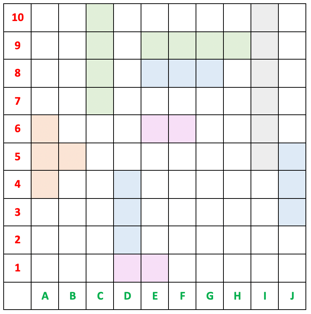 Cubs mark off each square as it is torpedoed. Invite catastrophic sound-effects and acting from the Cub as each of their ships is sunk Who will be the 'Admiral Afloat' as the last few torpedoes are fired?Unlike the traditional 2-player game, not really practical to track each time you ‘Hit’ an opponent’s ship.A fun way to instil that map co-ordinates are always expressed as horizontal then vertical: 'you go along the hallway before you go up the stairs'Email the template to all Cubs in advance – each Cub prints the sheet and positions their fleet before the meeting (as guided on the sheet)A bit of fun…. while ‘Learning New Skills’30 - 40 minsLocal MapsVisit www.bing.com/maps and search for your local area and share your computer screenStart by showing the ‘aerial view’.Move the cursor to point to some of your local landmarks and ask the Cubs what they think they are e.g the Scout hut, their school(s), the river, a motorway junction, a car-park…..Change to the Ordnance Survey view.Point out the name of your local town/village and zoom in/out to a familiar areaPoint out how the map is divided up into squares with blue lines.Explain how the top is always ‘North’.Show the two-digit numbers intermittently along horizontal and vertical lines – moving the map if needed.Explain how these help identify different locations on the map - demonstrate the basics of the 4-figure grid reference (referring back to the Battleships grid principles from earlier).Discuss some of the other main symbols/features on the map as relevant for your local area e.g. train station, golf course, church, different road colours, lake, beach – you can adjust the level/duration of discussion depending on the time available and experience.Best to plan ahead - review your maps and select your landmarks and questions in advance.‘Learning New Skills’15minsCloseEncourage the Cubs to look at some more maps with their parents/carers – whether on the computer or paper.5mins